  1   Relie chaque verbe conjugué à son infinitif.   2  Dans ce texte, souligne les verbes du 3ème groupe conjugués à l’imparfait.Dorothée vivait dans une petite maison avec son oncle et sa tante. Lorsqu’elle se tenait sur le seuil de la maison et regardait tout autour d’elle, elle ne voyait aucun arbre et aucune construction. Les vastes plaines du Kansas s’étendaient à perte de vue.    3   Souligne le verbe conjugué à l’imparfait.  faire :  je fais – je faisais – je fis dire : nous disions – nous disons – nous dirons aller : ils iront – ils vont – ils allaient venir : elle vient – elle venait – elle vint   4   Entoure le verbe conjugué à l’imparfait.  vouloir :  je voulais – je veux – je voulus voir : tu verras – tu vois – tu voyais  devoir :  vous devez – vous deviez – vous dûtes pouvoir : il pourra – il peut –  il pouvait  5   Dans chaque phrase, souligne le verbe du 3ème groupe conjugué à l’imparfait. Puis, écris son infinitif.Toto le chien faisait rire Dorothée. Infinitif : …………………………………………………………………………Loin au nord, je voyais le ciel s’assombrir.Infinitif : …………………………………………………………………………Nous entendions le vent souffler. Infinitif : …………………………………………………………………………Un cyclone venait droit sur la ferme.Infinitif : …………………………………………………………………………  6   Complète avec les pronoms personnels sujets : je, tu, il, nous, vous, elles. Attention, tu dois tous les utiliser.  7   Complète les phrases avec le sujet qui convient : nous, son oncle et sa tante, j’, vous, il. ...................................................... ouvraient la trappe et .............................................. descendions à la cave. ..............................................  allais me cacher sous le lit avec mon petit chien Toto.............................................. faisait tellement sombre. ....................................... perdiez l’équilibre sans arrêt.  8   Souligne la terminaison de chaque verbe. Puis, écris leur infinitif.vous vendiez : .....................................................................tu descendais : ....................................................................j’apprenais : .........................................................................nous répondions : .............................................................ils attendaient : ...................................................................elle comprenait : ................................................................  9    Entoure la forme verbale qui convient.  Les habitants du pays d’Oz (faisais – faisait – faisaient) souvent la fête. Vous (disions – disiez – disaient) que les sorcières n’existaient pas. Le magicien (vivais – vivait - vivaient) dans la Cité d’Émeraude. Nous (allions – alliez – allaient) le rencontrer.   10    Entoure la forme verbale qui convient.   Elle (devais – devait – deviez) aller à pied chez le magicien. (Voulait – Voulions – Vouliez) -vous l’accompagner ? Nous ne (pouvions – pouviez – pouvaient) pas nous tromper de chemin. Je (voyais – voyait – voyiez) une route pavée de briques jaunes.   11   Conjugue les verbes à l’imparfait et aux personnes demandées. faire : nous .....................................................................aller : tu ............................................................................dire : ils ............................................................................voir : il ...............................................................................vouloir : je ........................................................................  12   Dans chaque phrase, souligne le verbe conjugué à l’imparfait. Puis, écris son infinitif.Elle mettait ses nouvelles chaussures. 
Infinitif : ....................................................................Que lisais-tu hier ? Infinitif : ....................................................................Vous ne buviez jamais de café.
Infinitif : ....................................................................Dorothée tenait un petit panier.
 Infinitif : ....................................................................  13   Entoure le verbe conjugué à l’imparfait.  savoir :  ils savaient – ils savent – ils surent devoir : tu devras – tu dois – tu devais voir : vous vîtes – vous voyiez – vous voyezécrire : j’écris – j’écrivais – j’écriraivivre : nous vivons – nous vivrons – nous vivions   14   Dans ce texte, il y a deux verbes du 3ème groupe conjugués à l’imparfait. Souligne-les puis écris l’infinitif de ces verbes. Parfois, lorsqu’elle passait devant une maison, les gens venaient à sa rencontre pour lui faire une révérence ; car tous savaient que, grâce à elle, la Méchante Sorcière était morte.Infinitif : ………………………………………………...…….…….…….Infinitif : ………………………………………………...…….…….…….  15   Complète les phrases avec le sujet qui convient : vous, je, des champs, nous, il.............  me rendais à la Cité d’Émeraude.............. faisions nos adieux à nos amis. ............. tenait la main de Dorothée..............  s’étendaient de l’autre côté de la clôture. Dans le champ, .......... aperceviez un épouvantail.   16   Entoure le verbe conjugué à l’imparfait.   joindre : vous joigniez – vous joignez  plaire : tu plais – tu plaisais s’asseoir : je m’assieds – je m’asseyais recevoir : ils recevaient – ils reçoivent   17   Dans ce texte, souligne les deux verbes du 3ème groupe conjugués à l’imparfait. Chaque soir, les gens accueillaient Dorothée aimablement, l’invitant à boire et à manger avec eux. Tout le monde semblait la prendre pour une sorcière, mais elle savait qu’elle n’était qu’une petite fille comme les autres.   18   Conjugue les verbes à l’imparfait et aux personnes demandées. entendre : j’………………………………………………...…….…….…….répondre : vous ………………………………………………...…….…éteindre : il ………………………………………………...…….…….…….peindre : nous ………………………………………………...…….…….savoir : ils ………………………………………………...……….…….…….  19   Recopie les phrases en conjuguant les verbes entre parenthèses à l’imparfait. Je (faire) mes lacets car nous (aller) partir.Dorothée (mettre) précieusement la clé dans la poche de sa robe. Nous nous (asseoir) sur un banc. « Si tu (venir) à la Cité d’Émeraude avec moi ? » (dire)-elle à l’épouvantail. Un épouvantail qui parle, cela (paraître) bizarre !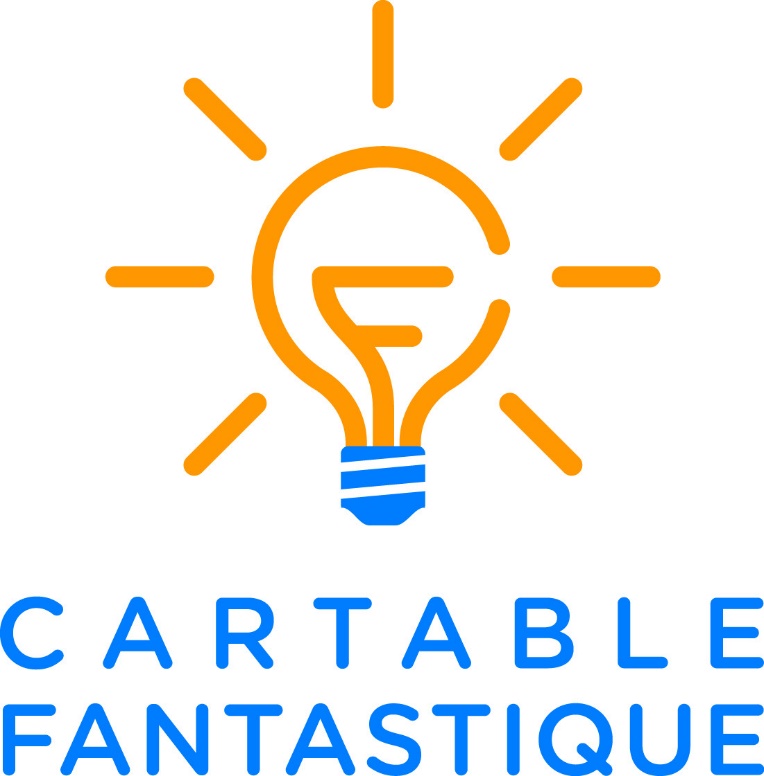 je faisaistu allaiselle disaitnous  venionsvous preniezils voulaient   venir vouloir  faire dire  prendre aller ……..…. disions……..…. faisaient……..…. venais ……..…. alliez ……..…. prenait……..…. voulais